Федеральное государственное образовательное бюджетное учреждение высшего образования«Финансовый университет при Правительстве Российской Федерации»(Финансовый университет)Липецкий филиал Финансового университетаКафедра «Учет и информационные технологии в бизнесе»Протокол заседания научной лаборатории«Информационно-аналитическое обеспечение управления и принятия решений»№ 4										от 25 февраля 2022г.Нововведения в аудиторском законодательстве и направления развития аудиторской деятельности в РоссииРуководитель лаборатории – Шамрина Ирина Викторовна, к.э.н, доцент, доцент кафедры «Учет и информационные технологии в бизнесе»Участники лаборатории – всего 26 человекПовестка:Научный доклад на тему «Какие изменения и новое в аудиторской деятельности и законодательстве об аудите с 2022 года». Докладывает Стрижевский Аркадий Константинович, директор ООО «Ажур-Липецк»Анализ и резолюция результатов научно-исследовательской работы участников лаборатории в научно-практических мероприятиях Липецкого филиала Финуниверситета. Докладывает руководитель научной лаборатории Шамрина И.В., к.э.н.Обсуждение научных сообщений и докладов по актуальным вопросам, подготовленных в рамках темы заседания научной лаборатории «Нововведения в аудиторском законодательстве и направления развития аудиторской деятельности в России»РазноеПо первому вопросу:СЛУШАЛИ:Стрижевского Аркадия Константиновича (директор ООО «Ажур-Липецк»), который представил доклад на тему «Какие изменения и новое в аудиторской деятельности и законодательстве об аудите с 2022 года».Стрижевский А.К. в своем выступлении сделал обзор нового и изменений в аудиторской деятельности и законодательстве об аудите с 2022 и 2023 года, к которым нужно приготовиться уже сейчас, особенно общественно значимым организациям. ВЫСТУПИЛА:Шамрина И.В. (руководитель научной лаборатории) отметила, что рассмотренные отдельные аспекты изменений в аудиторской деятельности связаны со следующими вопросами: терминология; правовые основы регулирования аудиторской деятельности; деятельность аудиторских организаций; обязательный аудит и конкурсы; оказание аудиторских услуг общественно значимым организациям; аудиторское заключение; квалификационный экзамен и аттестаты аудитора; деятельность саморегулируемой организации (СРО) аудиторов; контроль деятельности аудиторских организаций.Морозова Н.С. (заведующий кафедрой «Учет и информационные технологии в бизнесе», к.э.н, доцент) уточнила, что Закон № 359-ФЗ с большим объемом изменений вступает в силу 1 января 2022 года (за исключением отдельных норм).ПОСТАНОВИЛИ: Принять к сведению информацию, представленную в докладе А.К. Стрижевского.По второму вопросу: СЛУШАЛИ:Руководителя научной лаборатории Шамрину Ирину Викторовну, которая в своем выступлении проанализировала и дала резолюцию результатам научно-исследовательской работы участников лаборатории в научно-практических мероприятиях, приуроченных к «Недели науки 2022», проводимых в Липецком филиале Финуниверситета с 06 по 10 февраля 2022г.За 5 дней насыщенной и плодотворной работы более 1000 студентов Липецкого филиала Финуниверситета всех форм обучения и всех направлений подготовки приняли участие в 30 различных научных мероприятиях, выставках и конкурсах. Для студентов были организованы интеллектуальные игры, квесты и кейс-чемпионаты совместно с руководителями и специалистами финансовых и бизнес-структур региона. Ведущими преподавателями филиала и Финуниверситета (г. Москва), а также других вузов Черноземья были проведены ряд открытых лекций, посвященные вопросам развития приоритетных направлений научных исследований в России и за рубежом. Научные семинары, межкафедральные конференции, конкурсы и олимпиады составили основную часть программы мероприятий «Недели науки 2022».ВЫСТУПИЛИ:Измалкова И.В. (к.э.н., доцент кафедры «Учет и информационные технологии в бизнесе») отметила, что в своих выступлениях на мероприятии участники научной лаборатории показали высокие теоретические и практические знания о роли и значении аудита как неотъемлемого атрибута жизни современного человека, в частности проблемы, связанной со снижением функциональности учета, но возрастанием полезности учетной информации для ряда стейкхолдеров предпринимательской деятельности.ПОСТАНОВИЛИ:Продолжать активное участие в научно-практических мероприятиях не только Липецкого филиала Финуниверситета, но и других Вузов.По третьему вопросу: СЛУШАЛИ:На заседании научной лаборатории с научными сообщениями и докладами выступило 4 человека.Кончакова Д.В. - студентка 4 курса, направления «Экономика» профиль «Учет, анализ и аудит». Тема доклада «Аудит как инструмент для принятия управленческих решений»;Деркач П.В. - студентка 4 курса, направления «Экономика» профиль «Учет, анализ и аудит» Тема доклада «Современные тренды в развитии внутреннего аудита»;Балмочных Д.М. – студентка 1 курса, направления «Экономика» профиль «Учет и налогообложение» Тема доклада «Роль и развитие аудиторского контроля в современных условиях»;Овсепян О.Т. – студентка 1 курса, направления «Экономика» профиль «Учет и налогообложение» Тема доклада «Аудиторские IT-риски».В своих выступлениях докладчики отразили результаты научно-практических исследований, проведенных в области развития аудиторской деятельности в России.ВЫСТУПИЛИ:В ходе обсуждения и дискуссии наиболее интересные вопросы к докладчикам были заданы следующими участниками:Симонов Г.В., студент 4 курса. Вопрос: Назовите основные предпосылки эволюции аудита в России?; Федяева Д.Ю, студент 4 курса. Вопрос: Какие приемы текущего контроля применяют в ходе аудиторской проверки?;Шамрина И.В., руководитель научной лаборатории. Вопрос: Охарактеризуйте методику балансового обобщения взаимозависимых показателей аудиту бухгалтерской отчетности, позволяющую определять влияние каждого из методов аудиторской проверки на достоверность бухгалтерской отчетности?Измалкова И.В., доцент, к.э.н. Вопрос: Что обеспечит ранжирование аудиторских доказательств на этапе аудиторской проверки?Проскурина К.Д., студент 4 курса. Вопрос: Назовите критерии формирования сущности внутреннего аудита и дайте ему краткую характеристику.ПОСТАНОВИЛИ: Принять информацию к сведению. Обратить внимание участников лаборатории на то, что Опубликованный 02.07.2021 Федеральный закон № 359-ФЗ существенно обновил ряд нормативных актов, в том числе Закон от 30.12.2008 № 307-ФЗ «Об аудиторской деятельности». Связано это с необходимостью исполнения задач, целей, норм Концепции развития аудиторской деятельности по Распоряжению Правительства РФ от 31.12.2020 № 3709-р. Существенные изменения в сфере аудита и аудиторской деятельности вступят в силу в 2022-2023 годах, к некоторым из низ нужно начинать готовиться уже сейчасПо четвертому вопросу: СЛУШАЛИ:Руководителя научной лаборатории Шамрину Ирину Викторовну, которая ознакомила присутствующих с повесткой заседания научной лаборатории, запланированного на 28.04.2022г., и предложила соответствующую тематику научных сообщений и докладов.ПОСТАНОВИЛИ: Принять информацию к сведению.Руководитель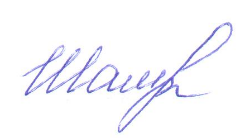 научной лаборатории 								 И.В. Шамрина№ п/пСтатусФ.И.ОФ.И.ОПояснения1Студенты1Антипова Надежда Юрьевна4 курс ЛПЦ 18-ОБ-УА11Студенты2Буракова Екатерина Сергеевна4 курс ЛПЦ 18-ОБ-УА11Студенты3Воробьева Юлия Андреевна4 курс ЛПЦ 18-ОБ-УА11Студенты4Деркач Полина Викторовна4 курс ЛПЦ 18-ОБ-УА11Студенты5Кончакова Дарья Владимировна4 курс ЛПЦ 18-ОБ-УА11Студенты6Никачев Никита Сергеевич4 курс ЛПЦ 18-ОБ-УА11Студенты7Полухина Ольга Алексеевна4 курс ЛПЦ 18-ОБ-УА11Студенты8Проскурина Карина Дмитриевна4 курс ЛПЦ 18-ОБ-УА11Студенты9Симонов Глеб Вадимович4 курс ЛПЦ 18-ОБ-УА11Студенты10Федяева Дарья Юрьевна4 курс ЛПЦ 18-ОБ-УА11Студенты11Балмочных Дмитрий Максимович1 курс ЛПЦ 21-ОБ-УН11Студенты12Банит Дарья Геннадьевна1 курс ЛПЦ 21-ОБ-УН11Студенты13Волнова Елизавета Андреевна1 курс ЛПЦ 21-ОБ-УН11Студенты14Жулева Надежда Андреевна1 курс ЛПЦ 21-ОБ-УН11Студенты15Никитенко Виктория Андреевна1 курс ЛПЦ 21-ОБ-УН11Студенты16Овсепян Овсеп Тигранович1 курс ЛПЦ 21-ОБ-УН11Студенты17Овчинникова София Витальевна1 курс ЛПЦ 21-ОБ-УН11Студенты18Савина Елизавета Константиновна1 курс ЛПЦ 21-ОБ-УН11Студенты19Скрибцов Иван Антонович1 курс ЛПЦ 21-ОБ-УН11Студенты20Стрельникова Софья Андреевна1 курс ЛПЦ 21-ОБ-УН11Студенты21Черешнев Владислав Викторович1 курс ЛПЦ 21-ОБ-УН12Научные руководители22Морозова Наталья Сергеевназаведующий кафедрой «Учет и информационные технологии в бизнесе», к.э.н, доцент 2Научные руководители23Самойлова Татьяна Дмитриевнак.э.н, доцент кафедры «Учет и информационные технологии в бизнесе»2Научные руководители24Измалкова Ирина Валерьевнак.э.н., доцент кафедры «Учет и информационные технологии в бизнесе»3Специалисты25Стрижевский Аркадий КонстантиновичДиректор ООО «Ажур-Липецк»3Специалисты26Кисова Анна Евгеньевнак.э.н., доцент, независимый эксперт Администрации Липецкой области, эксперт Агентства стратегических инициатив